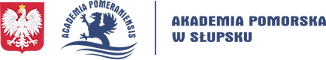 REGULAMIN PRZEBIEGU PRAKTYKI SP. WYDAWNICZO-REDAKTORSKIEJ (SPS 90 h)kierunek filologia polska sp. nienauczycielskaCelem praktyk specjalności wydawniczo-redaktorskiej jest: zapoznanie Studentów z pracą oraz funkcjonowaniem wydawnictw, komórek redakcyjnych różnych instytucji; poznanie realiów pracy w takich jednostkach (m.in. na poziomie struktury, organizacji i sposobu funkcjonowania wybranych placówek oraz instytucji wydawniczo-redaktorskich), a także zaznajomienie studentów ze specyfiką pracy w zawodzie wydawcy, redaktora, korektora; umożliwienie wykorzystania w praktyce wiedzy i umiejętności zawodowych zdobywanych w trakcie SPS sp. nienauczycielskiej; pozyskanie praktycznej wiedzy i doświadczeń niezbędnych w zawodzie wydawcy, redaktora, korektora lub pracownika reklamy i marketingu. Ponadto godziny praktyki specjalnościowej w łącznym wymiarze 90 h dydaktycznych (realizowanych odpowiednio w 3. i 4. semestrze zajęć dydaktycznych) zostają podbudowane wiedzą przyswajaną w ramach zajęć, znajdujących się w programie SPS specjalności. Są to: warsztaty redaktorskie (30 h dydaktycznych ćwiczeń), podstawy edytorstwa (30 h dydaktycznych wykładu) oraz korekta tekstu, nowe technologie składania druku i opracowanie redakcyjne książki, warsztaty edytorskie (po 30 h dydaktycznych ćwiczeń). Całościowe efekty uczenia się w obrębie praktyki specjalnościowej są skorelowane z cząstkowymi efektami uczenia się dla wymienionych przedmiotów.Praktyka specjalności wydawniczo-redaktorskiej realizowana jest według następującego harmonogramu:II rok SPS semestr III: 30 h; 1 punkt ECTSObserwacja pracy osób zatrudnionych w wydawnictwach, redakcjach, pomoc w wykonywaniu przez pracowników prostych czynności zawodowych – 30 h. W tym m.in.:monitorowanie prac organizacyjnych (czynności prawno-administracyjne, dokumentacja przebiegu pracy redaktora, wydawcy, korektora; kontakt z autorami i recenzentami, administrowanie procesem zarządzania treścią strony internetowej Wydawnictwa),obserwacja procesu przetwarzania tekstów przez doświadczonych pracowników, wykonywania przez nich korekty, redakcji publikacji, gromadzenia materiałów graficznych i ich obróbkizapoznanie się ze sprzętem oraz oprogramowaniem, wykorzystywanym w pracy bieżącej przez Wydawnictwo,poznawanie pracy wybranych instytucji wydawniczych i redakcyjnych,uczestnictwo w działaniach podejmowanych przez redaktorów lub korektorów zatrudnionych w placówce,udział w kolegium redakcyjnym.II SPS semestr IV: 60 h - 2 punkty ECTS1. Obserwacja pracy osób zatrudnionych w wydawnictwach, redakcjach, pomoc w wykonywaniu przez pracowników bardziej zaawansowanych czynności zawodowych oraz samodzielne wykonywanie prostych czynności zawodowych – 60 h. 2. W tym m.in.:30 h – prace korektorsko-redakcyjne wykonywane pod okiem opiekuna praktyki 30 h – samodzielna praca studenta z tekstami (redakcja, korekta tekstu, wydawanie publikacji)Warunki zaliczenia praktyki:1. Zaliczenia praktyki i wystawienia oceny końcowej dokonuje opiekun praktyki z ramienia Uczelni na podstawie zgromadzonej przez studenta/studentki dokumentacji przebiegu praktyki, tj. protokołu zaliczenia praktyki specjalnościowej.2. Terminowe złożenie przez studenta/studentkę dokumentacji z przebiegu praktyki. W wyjątkowych wypadkach, na wniosek studenta/studentki, termin ten może zostać przedłużony.3. W stosunku do studentów, którzy z przyczyn uzasadnionych nie odbyli praktyki w określonym terminie (uczestnictwo w wymianie międzynarodowej, przyczyny losowe), Uczelnia może udzielić zgody na jej odbycie w innym terminie, niekolidującym z planem zajęć dydaktycznych, według indywidualnych zasad, określanych każdorazowo dla poszczególnych przypadków.4. Dyrektor instytutu może wyrazić zgodę na realizację programu praktyki w ramach pracy zawodowej, stażu lub wolontariatu związanego z kierunkiem studiów, pod warunkiem uprzedniego formalnego zweryfikowania przez akademickiego opiekuna praktyk możliwości osiągnięcia przez studenta efektów uczenia się w danym miejscu lub na danym stanowisku pracy, zgodnie z wytycznymi zawartymi w obowiązującym regulaminie praktyk (§ 29, p. 9 Regulaminu studiów AP).Ograniczenia i modyfikacje programu praktyk związane ze stanem pandemiiW związku z zaistnieniem sytuacji zagrożenia pandemicznego zasady odbywania praktyk regulują akty: Zarządzenie nr R.021.154.20 Rektora Akademii Pomorskiej w Słupsku z dnia 5 listopada 2020 roku w sprawie przyjęcia zasad dotyczących organizacji praktyk studenckich i doktoranckich w Akademii Pomorskiej w Słupsku w roku akademickim 2020/2021; Zarządzenie Rektora Akademii Pomorskiej w Słupsku nr R.021.16.21, które w odniesieniu do trybu odbywania praktyk mówi: „Praktyki zawodowe, w tym nauczycielskie, realizowane będą w formie bezpośredniego kontaktu, z zachowaniem obowiązującego reżimu sanitarnego, chyba że istnieją alternatywne możliwości ich realizacji” (z zastrzeżeniem w § 6, iż „W przypadku zmiany sytuacji epidemicznej w trakcie semestru organizacja kształcenia w semestrze letnim roku akademickiego 2020/2021 może ulec zmianie”); oraz „Regulamin organizacji kształcenia prowadzonego z wykorzystaniem metod i technik kształcenia na odległość w Akademii Pomorskiej w Słupsku” wprowadzane w życie Zarządzeniem Nr R.021.8.21 Rektora Akademii Pomorskiej w Słupsku z dnia 15 stycznia 2021 roku w sprawie przyjęcia Regulaminu organizacji kształcenia prowadzonego z wykorzystaniem metod i technik kształcenia na odległość w Akademii Pomorskiej w Słupsku.ZAKŁADANE EFEKTY UCZENIA SIĘ W RAMACH PRAKTYKI wiedzaStudent/-ka posiada podstawową wiedzę na temat funkcjonowania instytucji wydawniczej jako instytucji kulturyStudent/-ka posiada wiedzę dotycząca pracy korektora i redaktora, zna najważniejsze terminy wykorzystywane w pracy wydawniczej, rozpoznaje znaki korektorskieStudent/-ka ma ogólną wiedzę o oprogramowaniu i technologiach najczęściej wykorzystywanych we współczesnej poligrafiiStudent/-ka posiada podstawową wiedzę na temat zasad funkcjonowania instytucji, w której odbywa praktykęumiejętnościStudent/-ka posiada podstawowe umiejętności korektorskie i redaktorskieStudent/-ka posługuje się podstawowym oprogramowaniem pakietu MS Office, a w szczególności MS Word (także pod kątem wykorzystania trybu Recenzji w pracy redaktorskiej, znajomości skrótów klawiszowych oraz bardziej zaawansowanych funkcji edytora tekstów)Student/-ka ma podstawowe umiejętności w zakresie wykorzystania wiedzy polonistycznej w działalności związanej z pracą wydawnictw i redakcjikompetencje społeczneStudent/-ka potrafi pracować w zespole, realizując pomysły własne i kolegówStudent/-ka prawidłowo identyfikuje i rozstrzyga dylematy związane z wykonywaniem zawodu redaktora, korektora, wydawcyStudent/-ka potrafi korzystać z narzędzi technologii cyfrowej ZAŁ. 1PROTOKÓŁ ZALICZENIA PRAKTYKI SPECJALNOŚCIOWEJ STUDENTA/KI AKADEMII POMORSKIEJ W SŁUPSKUPan/i........................................................................................student/ka roku........................kierunek...................................................................................odbył/a w dniach......................……………………………………..praktykę specjalnościową wydawniczo-redaktorską w (nazwa instytucji) ………………........................................................................................Uczestniczył/a w działaniach związanych z procesem wydawniczym w łącznej liczbie godzin ........................Uczestniczył/a w działaniach związanych z procesem redaktorskim w łącznej liczbie godzin ….................Stan wiadomości rzeczowych praktykanta/ki (wiedza merytoryczna)Umiejętności organizowania stanowiska pracyStosunek praktykanta do innych (zdolności komunikacyjne, interpersonalne)Zalety prowadzonych zajęćBłędy i usterkiPropozycje dla uczelniOcena końcowa wyrażona stopniem (bardzo dobrym, dobrym, dostatecznym, niedostatecznym)...............................................................................................................Podpis opiekuna praktyki					     Podpis dyrektora i pieczęć instytucji.................................................................                             ........................................................RokKierunekIlość godzinTermin zaliczeniapraktykiOpis praktykiOpiekunsem. III II SPS filologia polskanienauczycielska30do końca III sem.praktyka specjalnościowadr Marek Kaszewskisem. IVII SPSfilologia polskanienauczycielska60do końca IV sem.praktyka specjalnościowadr Marek Kaszewski